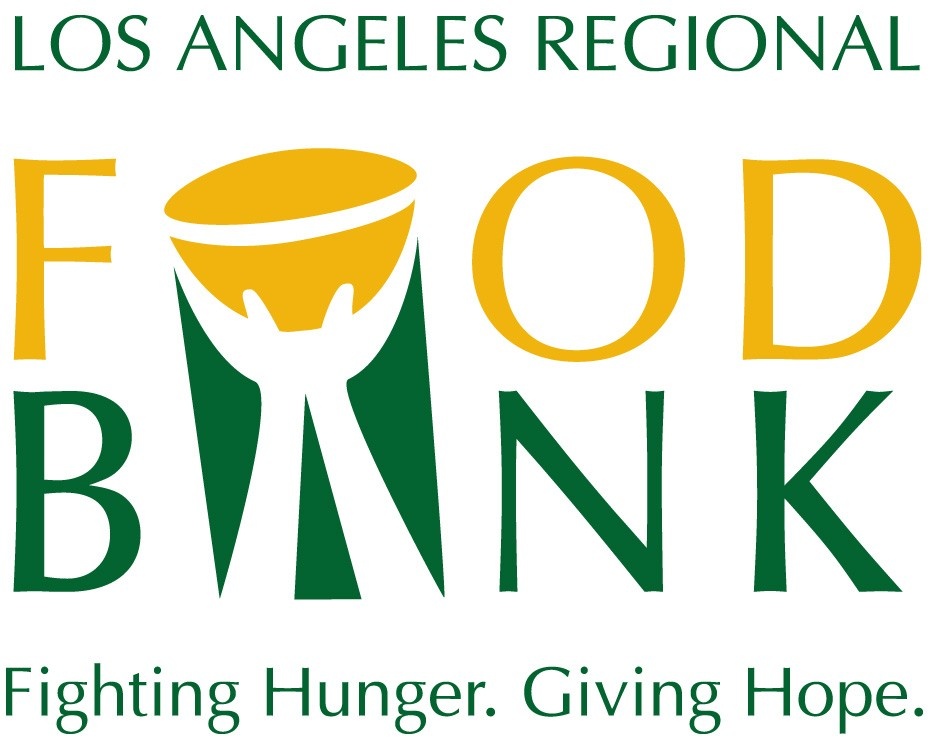 Los Angeles Regional Food Bank2022 BoilerplateThe Los Angeles Regional Food Bank has been mobilizing resources to fight hunger in Los Angeles County since 1973. To support the Food Bank’s vision that no one goes hungry in Los Angeles County, food and grocery products are distributed through a network of 600+ partner agencies and through Food Bank programs serving 800,000 people monthly. In response to the COVID-19 pandemic, the Food Bank tripled the number of people reached every month. The Food Bank is a 4-star rated charity by Charity Navigator. For more information, visit LAFoodBank.org.